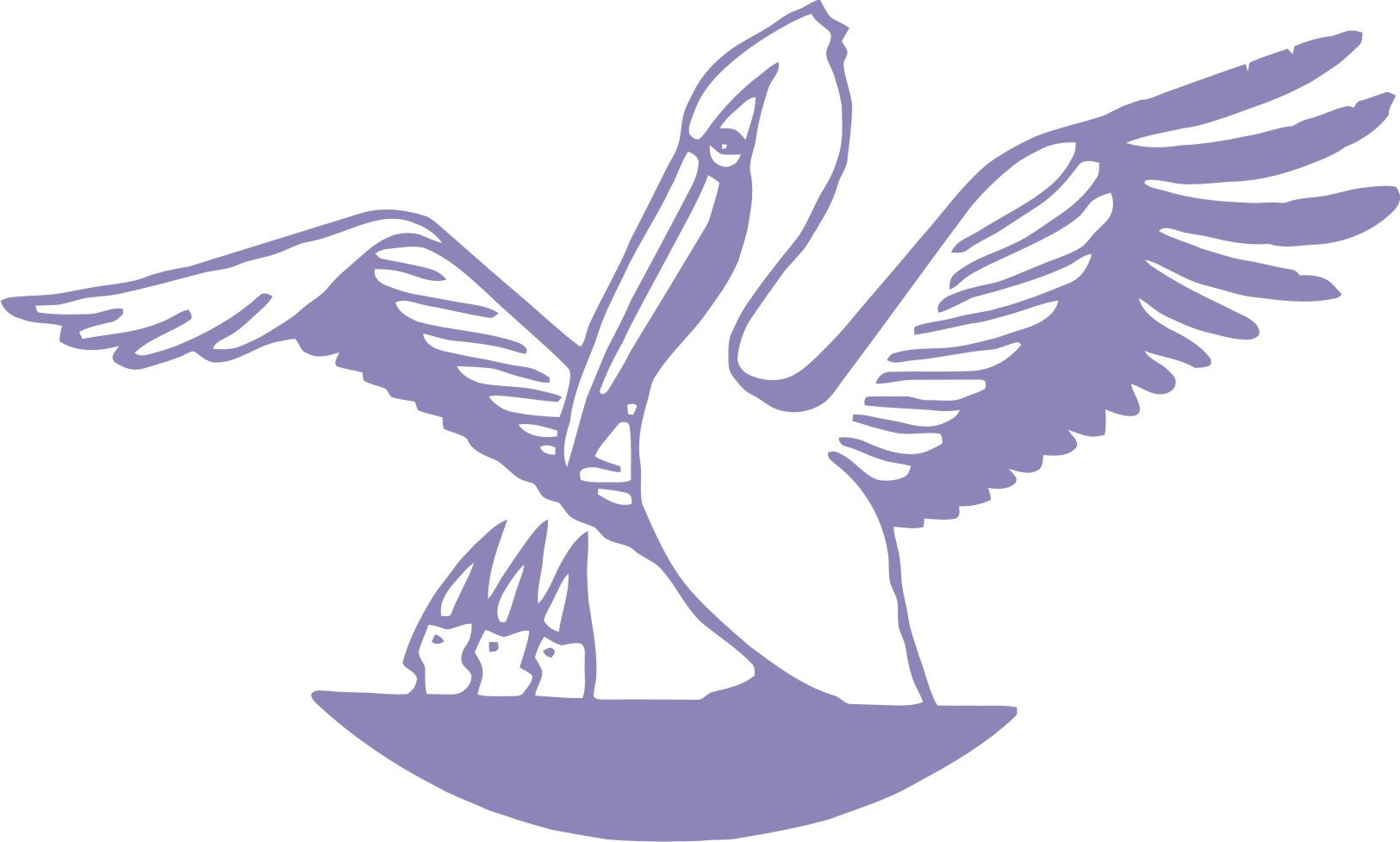 КОНКУРСНОЕ ЗАДАНИЕ«Эссе на тему: « Я – воспитатель» Когут Надежда Михайловнамуниципальное бюджетное дошкольное образовательное учреждение города Кургана«Детский сад комбинированного вида № 1 «Любознайка»ВВоспитатель пришел к нам из Древней Греции. Детоводитель (специальный раб) в те далекие времена повсюду сопровождал малыша, следил за его развитием, оберегал от опасностей, открывал для него азы бытия. Современный педагог, безусловно, не раб у состоятельного горожанина. Рабство и творчество, полет мысли не совместимы, оглядка на хозяина не позволяет проявлять собственные желания, возможности, чувства. Современный педагог формирует отношение к жизни, развивает способности ребенка, помогает раскрыть суть его собственных поступков, создает для каждого воспитанника ситуацию успеха, поскольку только успешный человек может добиться в жизни определенных высот. Но успех не приходит на пустое место и не возникнет из ничего. Педагог 21 века обязан быть в первую очередь инициативным, хотеть и суметь создать такие условия в группе, чтобы каждый ребенок, которого он ведет за руку, смог смело и уверенно шагнуть в жизнь, проявить свою индивидуальность, быть востребованным и счастливым. Именно на это нацеливает педагога России ФГОС ДО, и этому посвящает страницу своего выступления президент России В.В. Путин в своем ежегодном послании Федеральному собранию. «Именно от педагога, - говорил президент, - зависит формирование интеллектуального потенциала нации, продвижение России как конкурентно способной державы на мировом уровне».Вчитываешься в это, и невольно захватывает дух. Это я – педагог 21 века, ко мне обращены высокие слова и призывы. Это меня несет поток идей и новшеств: то я веду детей по родному городу, рассказывая то, что сама узнала еще в детстве, то организую родительский клуб по вопросам, волнующим и меня, как мать двух дочерей, то в группе мы все вместе до самого вечера выстраиваем модель проекта «Запахи и краски Зауралья», то создаем костюмы и репетируем совместный с родителями спектакль под режиссерские замечания отцов, критически оценивающих вхождение в роль мамочек.Это мое счастливое сегодня, дни, недели, мелькающие, словно веселая карусель, как слайды диафильмов, так любимых мною в детстве.Детство… Как давно это было. Милая мама, она всегда была рядом со мной. 35 лет посвятила она педагогике, работая в школе учителем русского языка и литературы. С раннего детства я с любопытством наблюдала, как мама вечерами готовилась к урокам, что-то писала, проверяла тетради, клеила, рисовала. Мне всегда очень нравилось помогать ей. Например, изготовить перфокарты для урока. С какой ответственностью я подходила к выполнению задания и как безмерно гордилась, что у меня получилось не хуже, чем у мамы. Думаю, Вы догадываетесь, что пределом мечтаний в раннем детстве была ручка с красными чернилами. Какие великолепные выходили маки, какие волшебные бабочки!А, если мама позволяла поставить оценку в тетради, это было просто счастье! А также дополнительный стимул быстрее научиться красиво, писать цифры.С детства мама прививала мне любовь к книге, научила читать между строк, думать над каждым прочитанным словом.В выходные дни я была занята «своей школой», учила кукол, медведей и зайцев, читала им сказки, проверяла «тетради», заполняла «журнал», тогда ещё не понимая, какой это тяжёлый и кропотливый труд.С интересом слушала рассказы об её учениках, их достижениях и успехах. Мама видела в каждом ученике большого человека, и я понимала, что она гордится ими. А я гордилась своей мамой, её трудом и заслугами.Когда пришло время выбирать свою профессию, то из их множества существующих я без колебаний выбрала самую, на мой взгляд, важную – профессию педагога.  Поступила в старейший в Зауралье Шадринский педагогический институт.  В этом ВУЗе преподавали опытные педагоги. Я очень рада, что у меня была возможность прикоснуться к классической школе преподавания, перенять лучший опыт старшего поколения. Знания, заложенные в те годы, помогают мне и сегодня: диагностические методики, материалы по правовому воспитанию, по преодолению тревожности у будущих первоклассников. В 2005 году я окончила ВУЗ с красным дипломом, и вот я - продолжатель семейной династии. «Здравствуйте, дети! Я ваш воспитатель…»Будучи студенткой, изучая методики дошкольного воспитания, я не могла предположить, насколько многогранна выбранная мною профессия. Посчастливилось прикоснуться к премудростям парикмахерского мастерства, заплетая девочкам косички, завязывая бантики, сооружая прически на праздник. Пришлось освоить экономическую азбуку, в совершенстве выучить правила дорожного движения, что подвигло меня пройти обучение и получить права на управление транспортным средством. Дизайнер (хочу, чтобы моя группа была самой уютной в саду!), швея (как на утренник, да без нового костюма?), дворник (опять веранду засыпало снегом!), художник (кто, кроме меня, поможет закончить натюрморт юному дарованию?), артист (а ведь лучшая моя роль еще впереди!) – все это лишь малая часть моей профессии.Пришлось освоить также и искусство дипломатии, поскольку приходится общаться не только с детьми, но и с их мамами, папами, бабушками, дедушками и другими родственниками. В этом вопросе важно быть психологом, научиться уважать родителей, считаться с их мнением.Всему этому при желании можно научиться. А вот как быть готовым к бесконечным детским «почему?» и «зачем?» Ответ дать необходимо моментально, здесь и сейчас. Ведь дети верят, что я знаю все на свете.Как говорил К. Гельвеций: «Воспитатель - это волшебник, который открывает детям дверь в мир взрослых. И от того, что знает и умеет воспитатель, зависит и то, чему и как он научит своих воспитанников». Современные дети гораздо более взрослых информированы в некоторых вопросах. И тут задача педагога не отстать от них, идти в ногу с Фиксиками, куклами Винкс, свинкой Пепой и другими друзьями нынешних малышей. На сегодня я открыла еще одну грань моей профессии – пользователь персонального компьютера, причем, продвинутый пользователь. Нажатие одной только клавиши приблизит меня к любому из вышеназванных персонажей и позволит говорить с ребенком на одном языке.  А сколько возможностей открывается перед педагогом, владеющим информационными компьютерными технологиями. Насколько насыщенными, яркими, интересными получаются любые мероприятия с детьми и их родителями. Доступнее стала и возможность обмена опытом через участие в дистанционных конкурсах, вебинарах, конференциях.Десять лет я работаю воспитателем и ни разу об этом не пожалела. Я очень люблю профессию и считаю ее лучшей. Воспитанники – это немалая часть моей жизни. Каждый день общения с ними приносят мне радость. Теперь уже я не представляю своей жизни без утреннего раскатистого «здравствуйте!», без вечного «Надежда Михайловна, а знаете, что…». Конечно, я все знаю: будут вопросы и будут ответы, будут слезы и будет смех, будут будни и праздники, будет первый шаг в детском саду, и будет выпускной бал, на котором в чудном полонезе закружится бывший маленький «ревушка», повсюду таскавший за собой косматого медвежонка. А еще будет школа, и будет успешный, с чувством собственного достоинства маленький человек, уверенный в завтрашнем дне, потому что, смею думать, кое-что для этого сделала и я – простой воспитатель детского сада.Много разных профессий на свете!Ну а мне полюбилась одна –Воспитатель детей. Воспитатель!Моя жизнь интересна, полна.Много трудностей в этой работе,Только радостей больше, друзья!Жизнь в любви, доброте и заботе,Я с детьми, этим счастлива я!